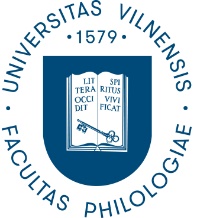 VILNIAUS UNIVERSITETOFILOLOGIJOS FAKULTETASDEKANATO POSĖDŽIO PROTOKOLAS2020-02-07, Nr. (1.6E) 180000-KT-16VilniusDalyvavo dekanė prof. dr. Inesa Šeškauskienė, prodekanė doc. dr. Diana Šileikaitė-Kaishauri, direktorės doc. dr. Nijolė Juchnevičienė, prof. dr. Nijolė Maskaliūnienė, prof. dr. Meilutė Ramonienė, prof. dr. Roma Kriaučiūnienė, doc. dr. Erika Sausverdė.Darbotvarkė: 1. Informacija iš Rektorato posėdžio.2. Informacija iš Studijų mugės.3. Institutų direktorių pareiginiai nuostatai.4. FilF mažoji ataskaita.5. FilF 2020 m. planas.6. Kiti klausimai.1. SVARSTYTA. Informacija iš Rektorato posėdžio.	Buvo pristatyta Rektorate aptarta VU mokymosi ir mokymo vizija 2025, išorės (tarptautiškumas, technologijos ir darbo rinka) ir vidiniai (parama, kvalifikuotas dėstymas, studijų atvirumas tarptautiškumui ir kt.) iššūkiai, vizijos įgyvendinimo vaidmenys.	Daug kalbėta apie mokslo vertinimo svarbą, rezultatus. Demonstruotos pateiktys, kuriose atsispindi universiteto padalinių mokslo produkcijos rezultatai.2. SVARSTYTA. Informacija iš Studijų mugės.Prodekanė doc. dr. Diana Šileikaitė-Kaishauri pasidžiaugė sėkminga Studijų muge „Studijos 2020“, tradiciškai vykusia Litexpo, kur Filologijos fakulteto stendas buvo vienas iš lankomiausių. Būsimieji studentai labiausiai domėjosi skandinavų, anglų, ispanų lietuvių filologijos programomis.Šiemet Studijų mugė vyko vasario 6‒7 dienomis Vilniuje, o vieną dieną  ‒ vasario 23 ‒ Kaune, Žalgirio arenoje. 2021 m. planuojama mugę surengti Siemens arenoje.Daugiau informacijos adresu: https://www.litexpo.lt/lt/parodos/studijos-20203. SVARSTYTA. Institutų direktorių pareiginiai nuostatai.Buvo gauti visų institutų – ARKSI, BKKI, LKVTI, TKI, UKI direktorių pareiginiai nuostatai ir buvo aptarti paskutiniai su jais susiję neaiškumai.4. SVARSTYTA. FilF mažoji ataskaita.Dekanė prof. dr. Inesa Šeškauskienė informavo, kad 2 psl. trumpąjį metinės ataskaitos variantą jau išsiuntė Strateginės veiklos skyriui.5. SVARSTYTA. FilF 2020 m. planas.	ARKSI direktorė doc. dr. Nijolė Juchnevičienė pristatė parengtą savo vadovaujamo instituto 2020 m. veiklos planą. Buvo tikslintasi dėl rengiamų kitų institutų veiklos planų, specifinių klausimų. Siūloma planuoti veiklas ketvirčiais, suderinant jas su bendruoju Universiteto planu.NUTARTA. Nustatyta, jog galutinis 2020 m. institutų veiklos planų pateikimo terminas yra 02 14 d.6. SVARSTYTA. Kiti klausimai.	Dekanė prof. dr. Inesa Šeškauskienė informavo apie byrantį tinką nuo vidinės pastato sienos (Daukanto kiemelis), praėjimas tuneliu link Domus Philologiae laikinai uždarytas.Prodekanė doc. dr. Diana Šileikaitė-Kaishauri priminė apie artėjančią savianalizę:- tos pačios krypties programos analizuojamos vienu metu vienoje suvestinėje pagal pakopas (pvz., visos literatūrologijos krypties magistrantūros programos);- bus prašoma ir tokių duomenų, kurių anksčiau neprašyta (bet mums čia pagelbės Studijų kokybės skyrius, gausime pritaikytų šablonų).2020 metais turėsime analizuoti ir pateikti vertinti šias studijų programas (trim paketais):2020-09-15 literatūrologijos (II pakopa)Literatūros antropologija ir kultūra; Intermedialios literatūros studijos;2020-10lingvistikos (I pakopa)Anglų ir kita užsienio kalba, Anglų ir rusų kalbos (pastarosios neanalizuosime, nes rusistinis modulis integruotas į Anglų ir kitą užsienio kalbą);lingvistikos (II pakopa)Kalbotyra (bendroji, taikomoji, gretinamoji); Dalykinė (teisės) kalba, Semiotika, Medijų lingvistika (pastarosios neanalizuosime, nes ji integruota į Anglistiką ir į Rusistiką, atskirai priėmimas nebevykdomas).Posėdžio pirmininkė	dekanė prof. dr. Inesa ŠeškauskienėPosėdžio sekretorė 	dr. Birutė Gudelienė